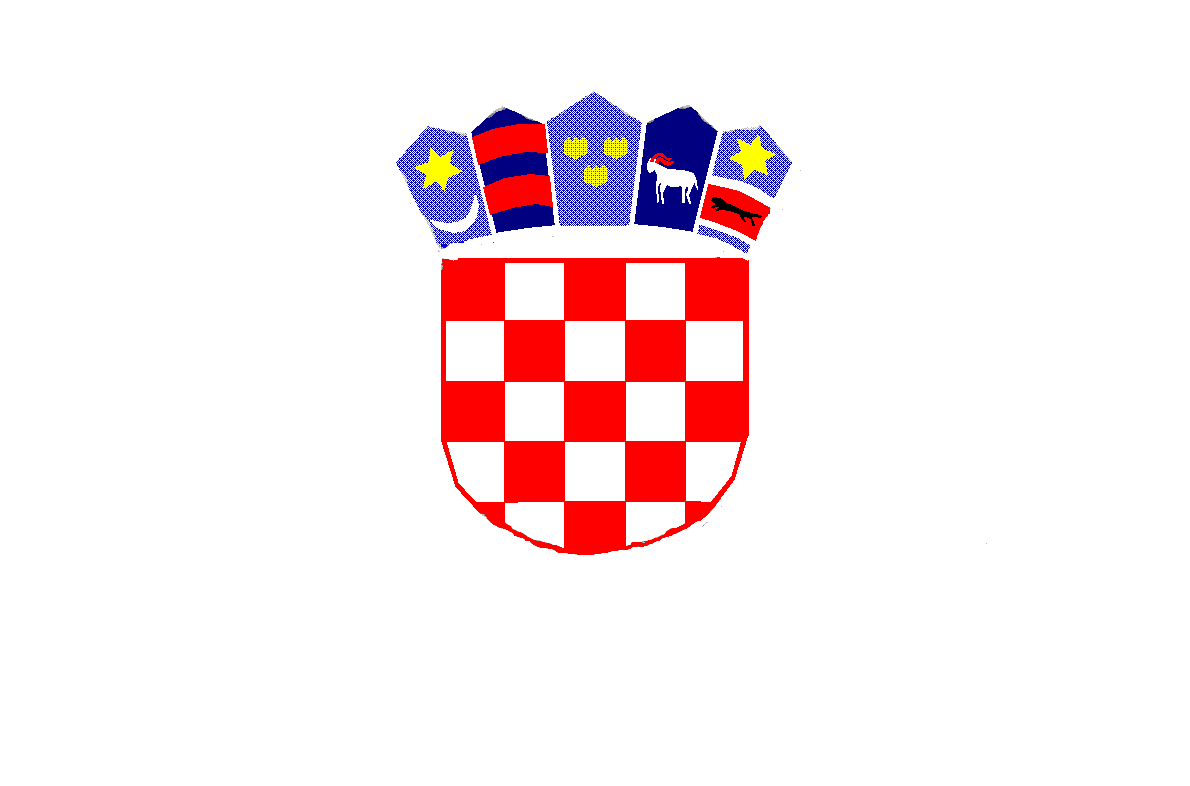 REPUBLIKA HRVATSKAMEĐIMURSKA ŽUPANIJAOPĆINA MALA SUBOTICAOSNOVNA ŠKOLATOMAŠA GORIČANCAMALA SUBOTICA						Glavna 55, 40321 Mala SuboticaKLASA: 003-06/21-01/02URBROJ: 2109-35/17-21-1Mala Subotica, 19.2.2021.		P O Z I VPozivamo Vas na 57.  sjednicu Školskog odbora koji će se održati u petak, 5.3.2021. u 18,00 sati u prostorijama OŠ Tomaša Goričanca Mala Subotica, Glavna 55.Za sjednicu predlažem sljedećiDNEVNI RED:Prihvaćanje zapisnika s 56. sjednice Školskog odbora Prezentacija programa rada kandidata  za ravnateljaicu OŠ Tomaša Goričanca Mala SuboticaDonošenje odluke o imenovanju ravnatelja								Predsjednik Školskog odbora:								Josip HalićPrivitak:Zapisnik s 56. sjednice Školskog Obavijest kandidatkinje Manuele Stričak o odustajanju od kandidature